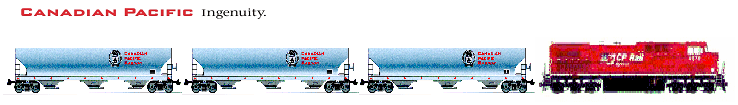 Canadian Pacific Pensioners Association London Ont. Chapter (Since May 1979)  Meeting Held at: Royal Canadian Legion Victory Br.317                              311 Oakland Ave.519-455-2331                              1200 noon third Monday of each monthPresident: TOM SONIER            519-453-2065    soniert@rogers.comVice Pres: DOUG LEBLANC      519-455-8051    daleblanc@rogers.com Sec/Tres : NICK DIONNE           519-659-7587    radaru@rogers.comEditor: CHARLIE RATH               519-850-0091    rath123@rogers.comTelephone committee: NICK DIONNE		 519-659-7587Bowling President: EUGENE GONEAU 226-239-8939 egoneau@gmail.comNews letter for May 30 2022    Next meeting  Sept. 19 2022Presidents Report﻿ Our May meeting will be our last before our summer break and we will return in September.NCCPPA CONVENTION   We will be sending bulletins out during the summer to update you on the convention. I took part in the NCCPPA Executive conference call on May 21st and we decided to go ahead with convention which has been postponed since May of 2020. The convention will be held from September 22nd to the 24th at the Four Points Sheraton Hotel on Wellington Road South. London Chapter members are welcome and are encouraged to attend the convention meetings as guests. On Saturday September 24th we will be taking a ride on the Port Stanley Terminal Train and also be having dinner aboard the train. We will have some extra spots left over after the Delegates and the Executive have confirmed their attendance and we will be offering these to the London Chapter members to hopefully fill the train car. OBITUARIESE.C. Edwin Smith - April 30, 2022CP PENSIONERS ANNUAL GOLF TOURNAMENTOur annual golf tournament is tentatively scheduled for Wednesday September 21st at East Park Golf Course. We will send out a bulletin with a firm date and the cost in June. As a always this is a fun time and everyone is invited to attend.To those who cannot make the May meeting have a great summer and we will see you at our September 19th meeting.Thank you, Tom Sonier, PresidentSecretary / Treasuer ReportAt our April 18th meeting we had 29 members present with 21 joining us for lunch. We also had 2 new members present with Mark Wardle and Pat Metcalfe attending. Welcome and we hope to see you attend lots of our meetings, Expenses for April were Legion for 21 meals, $252,00 and Staples business Depot $18.06 for 2 rolls of 50/50 tickets. On April 19 I deposited $280.00 and we have $132.00 on hand. Our bank balance is $6407.53. Lucky winners of our door prizes were Dave Thomas and Mike Bolen who received $24.00 each and our association received $27.00.Birthdays for April were  Mike Bolen, Gary and Nancie Hackney, Doug Lupson and Bob Stead and for May we have Rick Gallant and Matt Oliphant.Nick Dionne Sec. / Tres.